CARLOS LÓPEZ CORBACHOFORMACIÓNHOMETOWN HIGH SCHOOLG.P.A. 3.85. Top 5% of class.EXPERIENCIANEWSPAPER STAFF MEMBER HOMETOWN HIGH SCHOOLMAY  2014PERFILOutstanding student with experience in print and online journalism seeks opportunity to learn by doing while working with a communications, public relations, or publishing firm through a part-time job or summer internship.Aug 2013 -PresentAug 2010 -Augu 2013CURSOSFeatures editor of campus newspaper,responsible for award-winning design.Researched information for news articles using library and Web sources. Composed and edited informational articles, columns, editorials, and advertising copy.HABILIDADESTechnical writing Advanced composition DebateVideo production Computer classes providing knowledge of desktopU.S. MEDIA ASSOCIATION SCHOLARSHIP RECIPIENT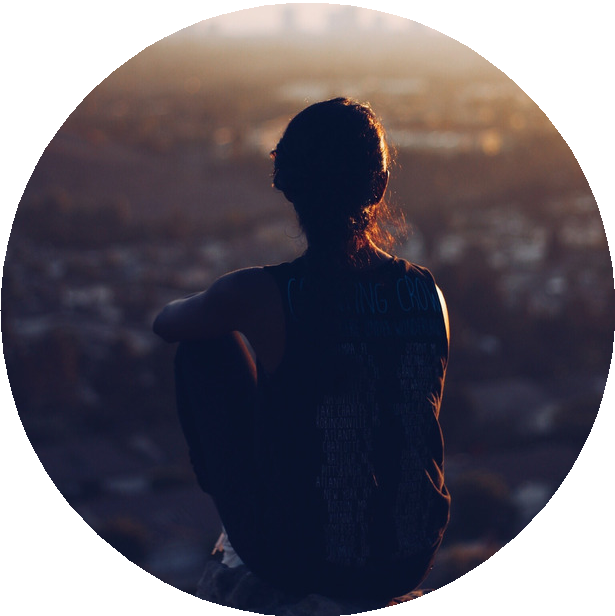 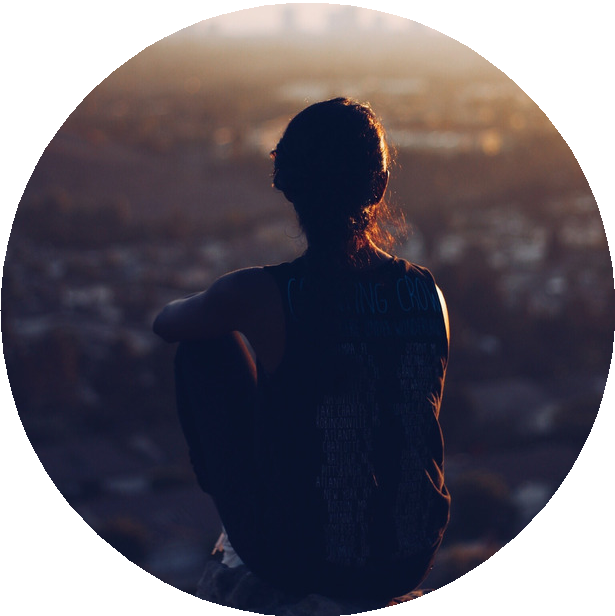 Scholarship based on academic achievement, community service, and campus participation and leadership in high school communications projects and studies.2012  BEST  HIGH  SCHOOL  NEWSPAPER  DESIGN WINNERCentral State Regional Communications Contest, sponsored bythe Communications Department, State University.publishing, and Web softwareCONTACTO801-748-0092marycastro@mail.com 3987 Hickory StreetSalt Lake City, UT 84104